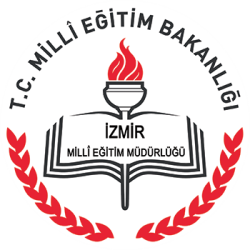 2017- 2018YILLIKFAALİYET PLANI T.C.ÇEŞME KAYMAKAMLIĞI80. Yıl Çiftli Ortaokulu Müdürlüğü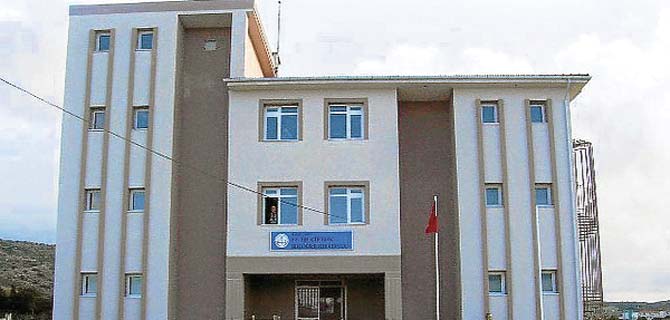 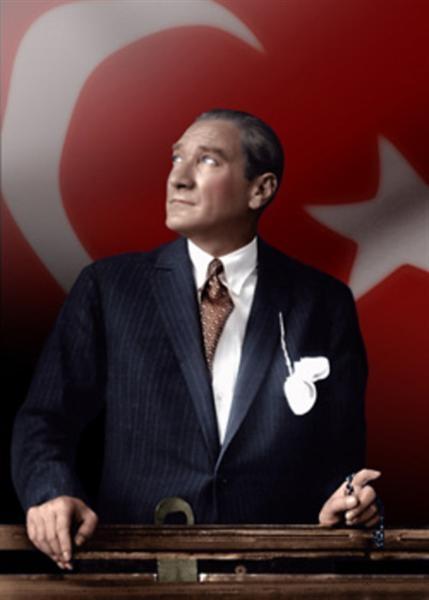 “Çalışmadan, yorulmadan, üretmeden, rahat yaşamak isteyen toplumlar, önce haysiyetlerini, sonra hürriyetlerini ve daha sonrada istiklal ve istikballerini kaybederler”. Mustafa Kemal ATATÜRK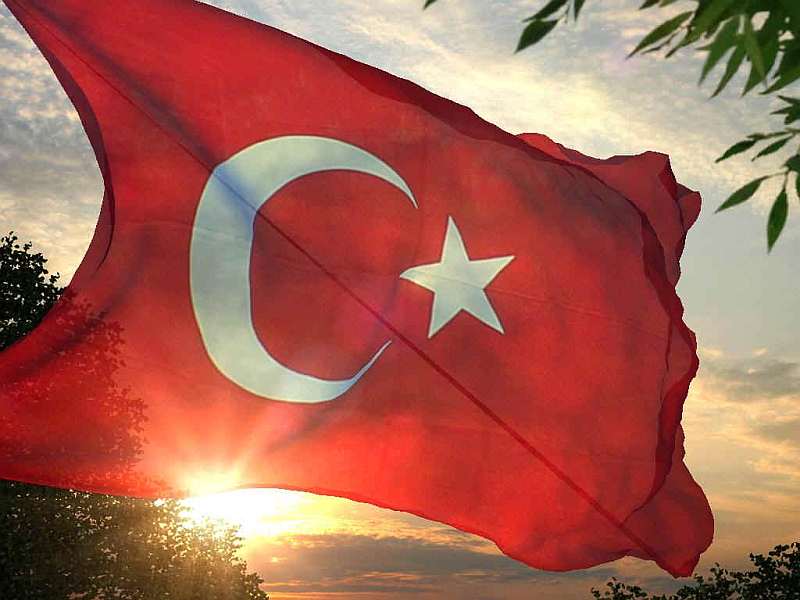 İSTİKLAL MARŞI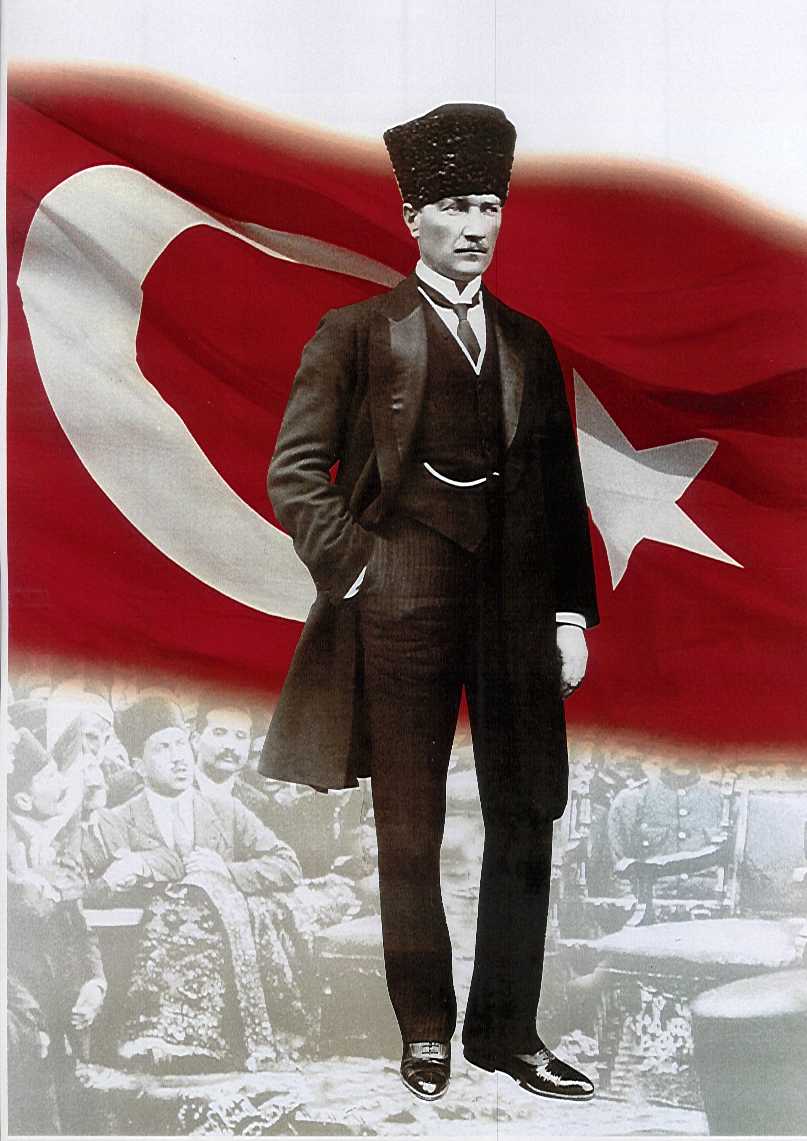 ATATÜRK’ÜN GENÇLİĞE HİTABESİEy Türk gençliği! Birinci vazifen, Türk istiklâlini, Türk cumhuriyetini, ilelebet, muhafaza ve müdafaa etmektir.Mevcudiyetinin ve istikbalinin yegâne temeli budur. Bu temel, senin, en kıymetli hazinendir. İstikbalde dahi, seni, bu hazineden, mahrum etmek isteyecek, dâhilî ve haricî, bedhahların olacaktır. Bir gün, istiklâl ve cumhuriyeti müdafaa mecburiyetine düşersen, vazifeye atılmak için, içinde bulunacağın vaziyetin imkân ve şeraitini düşünmeyeceksin! Bu imkân ve şerait, çok nâmüsait bir mahiyette tezahür edebilir. İstiklâl ve cumhuriyetine kastedecek düşmanlar, bütün dünyada emsali görülmemiş bir galibiyetin mümessili olabilirler. Cebren ve hile ile aziz vatanın, bütün kaleleri zapt edilmiş, bütün tersanelerine girilmiş, bütün orduları dağıtılmış ve memleketin her köşesi bilfiil işgal edilmiş olabilir. Bütün bu şeraitten daha elîm ve daha vahim olmak üzere, memleketin dâhilinde, iktidara sahip olanlar gaflet ve dalâlet ve hattâ hıyanet içinde bulunabilirler. Hattâ bu iktidar sahipleri şahsî menfaatlerini, müstevlilerin siyasî emelleriyle tevhit edebilirler. Millet, fakr u zaruret içinde harap ve bîtap düşmüş olabilir.Ey Türk istikbalinin evlâdı! İşte, bu ahval ve şerait içinde dahi, vazifen; Türk istiklâl ve cumhuriyetini kurtarmaktır! Muhtaç olduğun kudret, damarlarındaki asîl kanda, mevcuttur!                                                            
                                                 Mustafa Kemal ATATÜRK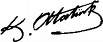 Bizim gayemiz, okulumuzun tüm çalışanları ile beraber ;Günümüz Türkiye’sinde top yekun başarı trendi yakalamak ,  Atatürk   ilke ve     İnkılaplarına   bağlı , topluma  faydalı ,üst öğrenimlere ve gelişime hazır ve öğrenmeye açık bireyler yetiştirmektir.Bunun için uzun süreli ölçülebilir strateji geliştirmek gereklidir.Milli Eğitim Bakanlığımıza bağlı binlerce okul arasından   üstün    başarılı bir okul yaratmak,   yeni , küçük ve köy ilköğretim okulu olmanın yaratığı dezavantajları avantaja,yanlışlıkları  doğrulara, olumsuzlukları  olumluya ,başarısızlıkları   başarıya çevirmek ; azimli ,planlı  çalışan bir ekibin gayretleri ile olur.Bizler 80.Yıl Ortaokulu olarak bu değişime hazırız  , İzmir ve Çeşmeyi eğitimde zirvelere taşımaya, mezunlarımızın gururla övünecekleri bir okul olmaya adayız.Bu stratejik plan bunun için hazırlanmıştır.                                                         Mehmet Reşat KILIÇ                                                             OKUL MÜDÜRÜİÇİNDEKİLERBİRİNCİ BÖLÜMGENEL BİLGİLERKURUM İÇİ ANALİZ Organizasyon Yapısı  ( STRATEJİK PLANDA YER ALAN  YAPI )İnsan Kaynakları Kurumdaki Mevcut PersonelDestek Personele (Hizmetli- Memur) İlişkin Bilgiler:Kurumdaki Mevcut Hizmetli/Memur Sayısı:Teknolojik DüzeyOkul/Kurumun Mevcut Teknolojik Altyapısı:Okulun Fiziki Altyapısı:     	Okulun Fiziki DurumuMali KaynaklarOkulumuzun mali kaynaklarını genel bütçe, okul aile birliği gelirleri, kantin gelirleri olarak belirlenmiştir.Okul Kaynak Tablosu:Okul Gelir-Gider Tablosu:İKİNCİ BÖLÜMPERFORMANS BİLGİLERİMisyon, Vizyon, Temel Değerler ( STRATEJİK PLANDA YER ALAN )MİSYONUMUZAtatürk ilke ve devrimlerine sahip çıkan öğrenmeyi öğrenmiş, iletişim becerileri gelişmiş, sorun çözme becerisine sahip, üretken, yaratıcı, bütünlük taşıyan ve bireysel farklılıkları gözeten eğitimiyle yüksek etik ve akademik standartlara sahip, yenilikçi, sürekli etkin öğrenen, toplumsal, uluslar ve kültürler arası bilince sahip çift dilli vatandaşlar yetiştirmeyi amaçlar ve bu değerler doğrultusunda küresel değerlere sahip, sağlıklı, mutlu ve başarılı bireyler yetiştirmektir.VİZYONUMUZÖrnek niteliklere sahip, akademik başarısı yüksek ve dışa doğru açılan, takım ruhuna önem veren bireyler yetiştirmeyi amaç edinmiş ve tüm paydaşlarıyla dostluk ortamında çalışmayı arzulayan çağdaş demokratik örnek bir kurum olmak.TEMEL DEĞERLERİMİZ1. "Öğrenci merkezli öğretimi" kalite oluşturmanın en etkin değerlerinden biri olarak kabul eder ve bunu yaşama geçirmeye çalışırız.2. Öğrencilerimizin beklentilerini karşılamaya yönelik çalışmaları yürütürken onlarla açık iletişim kurarız.3. Öğrencilerin ilgi, ihtiyaç ve yeteneklerinin birbirinden tamamen farklı olduğunun bilincindeyiz ve öğrencilerimizden aynı başarıyı beklemek yerine onların başarılarını kendileriyle yarıştırarak değerlendirmeye çalışırız.4. Öğrencilerin; okul ve sınıf süreçlerine aktif katılmalarını sağlayarak, sorumluluk bilinci oluşturulmasına önem veririz.5. Eleştirel düşünceye önem verilerek farklı düşünme ve düşündüğünü ifade edebilmeye öğrencilerimizi teşvik ederiz.6.  Okulda ve sınıfta, personel arasında her türlü uygulamalarda eşitlik anlayışı önceliğimizdir.7. Tam ve doğrudan öğrenme hedefimizdir.8. Öğrencilerin gelişiminin sürekli izlenip değerlendirilmesinin öneminin farkındayız.9. Adil ödül sistemine önem vererek her türlü başarıyı ödüllendiririz.STRATEJİK PLANDA YER ALAN AMAÇ VE HEDEFLERTEMA 1- EĞİTİM VE ÖĞRETİME ERİŞİMİN ARTTIRILMASIEğitime ve Öğretime Erişim: Her bireyin hakkı olan eğitime ekonomik, sosyal, kültürel ve demografik farklılık ve dezavantajlarından etkilenmeksizin eşit ve adil şartlar altında ulaşabilmesi ve bu eğitimi tamamlayabilmesidir.STRATEJİK AMAÇ 1.Ekonomik, sosyal, kültürel ve demografik farklılıkların yarattığı dezavantajlardan etkilenmeksizin her bireyin hakkı olan eğitime eşit ve adil şartlar altında ulaşabilmesini ve bu eğitimi tamamlayabilmesini sağlamak.STRATEJİK HEDEF 1. 1.  Ortaokul çağındaki öğrencileri mahalle ilkokulu ve muhtar ile iletişime geçerek okula kayıt ettirmek.STRATEJİK HEDEF 1. 2.  Okulun bölgesine eğitim öğretim yılı başı ya da ortasında taşınan öğrencilerin okula nakil işlemlerinin yapılmasını sağlamak.STRATEJİK HEDEF 1. 3.  Okula ulaşımı güç olan öğrencileri muhtarlık, ilçe milli eğitim ile iletişime geçerek ulaşımlarını sağlamak.TEMA 2- EĞİTİMDE BAŞARININ ARTTIRLMASIOkulumuzun mevcut kaynaklarından yararlanarak öğrenci başarılarını bir önceki yıla göre yükselmesini sağlamak.STRATEJİK AMAÇ 2.Öğrencilerimizin bireysel ve sınıf olarak önceki yıl puanları baz alınarak, yapılacak destek eğitimler ve yeni yöntemler ile kademeli olarak başarının yükselmesini ve bunları sayısal veri olarak görülmesidir.STRATEJİK HEDEF 2. 1.  Veli toplantılarının arttırılarak, velilerin okula katılımını ve öğrenci akademik başarısını arttırmada yardımı sağlamakSTRATEJİK HEDEF 2. 2.  Küçük yerleşim yeri oluşu sebebi ile ev ziyaretleri düzenlenerek , öğrencilerin çalışma ortamları görülebilir ve velilere öğrencinin evde ders yapmasında etkili yöntemler anlatılarak akademik başarının artışı sağlamakSTRATEJİK HEDEF 2. 3.  Öğrenci sayısının az olması sebebi ile öğretmenlerin öğrencilere ilgi gösterme fırsatı doğmaktadır. Öğrencilerin ders çalışma yada herhangi sıkıntılarında öğretmenler koçluk yaptırarak akademik başarıyı arttırmak.TEMA 3- SOSYAL VE KÜLTÜREL AKTİVİTELERİN ARTTIRMASIEğitim sadece öğretim ve ders içeriğinde ibaret değildir. Öğrencileri sosyal ve kültürel aktiviteleri ile eğitebilir ve kıymetli değerler katılabilir.STRATEJİK AMAÇ 3.Okulumuz öğrencileri için sosyal ve kültürel aktiviteleri elimizdeki kaynaklar ve paydaşlarımız ile arttırmak.STRATEJİK HEDEF 3. 1. Mahallemizin diğer birimleri ile iletişime girilerek ortak çalışmalar ile sosyal ve kültürel faaliyet sayısını arttırmak.STRATEJİK HEDEF 3. 2.  Okul aile birliği ve veli toplantıları arttırılarak sosyal ve kültürel etkinlikler planlamakSTRATEJİK HEDEF 3. 3.  RAM aracılığı ile okulumuza haftanın belirli günleri rehber öğretmen görevlendirilmesi sağlamak ve mesleki yönlendirme çalışmalarını arttırmak.TEMA 3- OKUL KAYNAKLARIMIZI ARTTIRMAKOkulumuzun fiziki ve maddi kaynaklarını arttırmaktır.STRATEJİK AMAÇ 4.Okulumuzun fiziki ve maddi kaynaklarını daha iyi eğitim alanları oluşturmak için zenginleştirilmesini sağlamaktır.STRATEJİK HEDEF 4. 1. Okulumuzdaki birlik beraberlik ruhu ve öğrencilerin uyumu çevreye tanıtmak ile, okulumuzu tercih edecek öğretmen sayısı arttırmak.STRATEJİK HEDEF 4. 2.  Okul aile birliği çalışmalarını arttırarak kermes ve benzeri faaliyetlerle okulumuza maddi katkıyı arttırmak.STRATEJİK HEDEF 4. 3.  Okul aile birliğine okula yakın oturan kişileri seçerek ve okul aile birliği toplantılarını arttırarak, birliğin daha aktif çalışması sağlamak.ÜÇÜNCÜ BÖLÜM2017-2018 EĞİTİM ÖĞRETİM YILI FAALİYET TABLOLARIYıllık Faaliyet Planı Tahmini Maliyet  Tablosu Korkma, sönmez bu şafaklarda yüzen al sancak; Sönmeden yurdumun üstünde tüten en son ocak. 
O benim milletimin yıldızıdır, parlayacak; 
O benimdir, o benim milletimindir ancak. 

Çatma, kurban olayım, çehreni ey nazlı hilâl! 
Kahraman ırkıma bir gül! Ne bu şiddet, bu celâl? 
Sana olmaz dökülen kanlarımız sonra helâl... 
Hakkıdır, Hakk’a tapan, milletimin istiklâl! 

Ben ezelden beridir hür yaşadım, hür yaşarım. 
Hangi çılgın bana zincir vuracakmış? Şaşarım! 
Kükremiş sel gibiyim, bendimi çiğner, aşarım. 
Yırtarım dağları, enginlere sığmam, taşarım. 

Garbın afakını sarmışsa çelik zırhlı duvar, 
Benim iman dolu göğsüm gibi serhaddım var. 
Ulusun, korkma! Nasıl böyle bir imanı boğar, 
“Medeniyet!” dediğin tek dişi kalmış canavar? 

Arkadaş! Yurduma alçakları uğratma, sakın. 
Siper et gövdeni, dursun bu hayâsızca akın. 
Doğacaktır sana va’dettiği günler Hakk’ın... 
Kim bilir, belki yarın, belki yarından da yakın.Bastığın yerleri “toprak!” diyerek geçme, tanı: 
Düşün altındaki binlerce kefensiz yatanı. 
Sen şehit oğlusun, incitme, yazıktır, atanı: 
Verme, dünyaları alsan da, bu cennet vatanı. 
Kim bu cennet vatanın uğruna olmaz ki feda? 
Şüheda fışkıracak toprağı sıksan, şüheda! 
Canı, cananı, bütün varımı alsın da Huda, 
Etmesin tek vatanımdan beni dünyada cüda. 
Ruhumun senden, İlâhî, şudur ancak emeli: 
Değmesin mabedimin göğsüne namahrem eli. 
Bu ezanlar ki şahadetleri dinin temeli- 
Ebedî yurdumun üstünde benim inlemeli. 

O zaman vecd ile bin secde eder-varsa-taşım, 
Her cerihamdan, ilâhî, boşanıp kanlı yaşım, 
Fışkırır ruh-ı mücerret gibi yerden naşım; O zaman yükselerek arşa değer belki başım. 

Dalgalan sen de şafaklar gibi ey şanlı hilâl! 
Olsun artık dökülen kanlarımın hepsi helâl. 
Ebediyen sana yok, ırkıma yok izmihlâl: 
Hakkıdır, hür yaşamış, bayrağımın hürriyet;
Hakkıdır, Hakk’a tapan, milletimin istiklâl.                                Mehmet Akif ERSOYKONULAR                                                                                                                    SAYFAÖNSÖZ 6GİRİŞ 7OKUL BİLGİLERİ8BÖLÜM 19GENEL BİLGİLER9KURUM İÇİ ANALİZ9DESTEK PERSONELE İLİŞKİN BİLGİLER10TEKNOLOJİK DÜZEY10OKULUN FİZİKİ ALTYAPISI10MALİ KAYNAKLAR11OKUL KAYNAK TABLOSU11OKUL GELİR-GİDER TABLOSU11BÖLÜM 212PERFORMANS BİLGİLERİ12MİSYONUMUZ12VİZYONUMUZ12TEMEL DEĞERLERİMİZ13TEMA-1     STRATEJİK AMAÇ-114TEMA-2     STRATEJİK AMAÇ-215TEMA-3      STRATEJİK AMAÇ-315TEMA-3       STRATEJİK AMAÇ-416BÖLÜM 3   FAALİYET TABLOLARI17YILLIK FAALİYET PLANI TAHMİNİ MALİYET TABLOSU22İLİ:   İZMİR                                      İLİ:   İZMİR                                      İLİ:   İZMİR                                      İLÇESİ:Çeşme                                 İLÇESİ:Çeşme                                 İLÇESİ:Çeşme                                 OKULUN ADI: 80. Yıl Çiftlik OrtaokuluOKULUN ADI: 80. Yıl Çiftlik OrtaokuluOKULUN ADI: 80. Yıl Çiftlik OrtaokuluOKULUN ADI: 80. Yıl Çiftlik OrtaokuluOKULUN ADI: 80. Yıl Çiftlik OrtaokuluOKULUN ADI: 80. Yıl Çiftlik OrtaokuluOKULA İLİŞKİN GENEL BİLGİLEROKULA İLİŞKİN GENEL BİLGİLEROKULA İLİŞKİN GENEL BİLGİLERPERSONEL İLE İLGİLİ BİLGİLERPERSONEL İLE İLGİLİ BİLGİLERPERSONEL İLE İLGİLİ BİLGİLEROkul Adresi:    Çiftlik Mahallesi Çeşme İzmirOkul Adresi:    Çiftlik Mahallesi Çeşme İzmirOkul Adresi:    Çiftlik Mahallesi Çeşme İzmirKURUMDA ÇALIŞAN PERSONEL SAYISISayılarıSayılarıOkul Adresi:    Çiftlik Mahallesi Çeşme İzmirOkul Adresi:    Çiftlik Mahallesi Çeşme İzmirOkul Adresi:    Çiftlik Mahallesi Çeşme İzmirKURUMDA ÇALIŞAN PERSONEL SAYISIErkekKadınOkul Telefonu 232 722 1147 232 722 1147Yönetici11FaksSınıf öğretmeniElektronik Posta Adresi80yilciftlikortaokulu@meb.k12.tr80yilciftlikortaokulu@meb.k12.trBranş Öğretmeni26Web sayfa adresiRehber ÖğretmenÖğretim ŞekliNormal(   X )İkili)MemurOkulun Hizmete Giriş Tarihi20072007Yardımcı Personel1Kurum Kodu728706728706Toplam38OKUL VE BİNA DONANIM BİLGİLERİOKUL VE BİNA DONANIM BİLGİLERİOKUL VE BİNA DONANIM BİLGİLERİOKUL VE BİNA DONANIM BİLGİLERİOKUL VE BİNA DONANIM BİLGİLERİOKUL VE BİNA DONANIM BİLGİLERİToplam Derslik Sayısı66Kütüphane Var( X  )Yok(    )Kullanılan Derslik Sayısı66Çok Amaçlı SalonVar(    )Yok(  X  )İdari Oda Sayısı22Çok Amaçlı SahaVar( X   )Yok(  )Fen Laboratuvarı Sayısı11Bilgisayar Laboratuvarı Sayısı11İş atölyesi11SıraGöreviNormMevcutErkekKadınToplamLisansY.LisansDoktora1Müdür1111X2Müdür Yrd.1111X3Okul Öncesi Öğretmeni1111X4Türkçe Öğretmeni1111X5Matematik Öğretmeni1111X6Fen Bilgisi Öğretmeni1111X7Sosyal Bilgiler Öğrt1111X8Yabancı Dil1111X9Din K.Ah Bilg0010Görsel Snt.0011Müzik0012Beden Eğt.1111X13Tek.Tasarım0014Bilişim Tek00GöreviErkekErkekKadınEğitim DurumuHizmet YılıToplam1 HizmetliHizmetli11Araç-Gereçler MevcutİhtiyaçBilgisayar 45Yazıcı 34Tarayıcı 12Projeksiyon1Yokİnternet Bağlantısı1YokFiziki Mekânın AdıSayısıİhtiyaçAçıklamaMüdür Odası1YokMüdür Yardımcısı Odası1YokÖğretmenler Odası1YokRehberlik ServisiYok1Derslik6YokBilişim Laboratuarı1YokFen Bilimleri Laboratuarı1YokKütüphane1Yokİ ş Atölyesi1YokKaynaklar2016-2017Okul Aile Birliği ( Kantin Kirası Hariç )Kantin KirasıKantin yokAktarılan Gelir-477.77…….TOPLAM-477.77YILLAR 2016-20172016-2017HARCAMA KALEMLERİ GELİRLER TOPLAMIGİDER Temizlik4682.96453.95Kırtasiye4682.96498.40Bakım Onarım4682.96344.95Mal ve Malzeme Alımı4682.961949.58Yangın Tüpü Dolum ve Bakım4682.96184.08Okul Tabelası4682.96944Diğer4682.96599.95TOPLAM4682.965160.73STRATEJİK PLAN 2017-2018 EĞİTİM ÖĞRETİM YILI EYLEM PLANI  STRATEJİK PLAN 2017-2018 EĞİTİM ÖĞRETİM YILI EYLEM PLANI  STRATEJİK PLAN 2017-2018 EĞİTİM ÖĞRETİM YILI EYLEM PLANI  STRATEJİK PLAN 2017-2018 EĞİTİM ÖĞRETİM YILI EYLEM PLANI  STRATEJİK PLAN 2017-2018 EĞİTİM ÖĞRETİM YILI EYLEM PLANI  STRATEJİK PLAN 2017-2018 EĞİTİM ÖĞRETİM YILI EYLEM PLANI  STRATEJİK PLAN 2017-2018 EĞİTİM ÖĞRETİM YILI EYLEM PLANI  STRATEJİK PLAN 2017-2018 EĞİTİM ÖĞRETİM YILI EYLEM PLANI  STRATEJİK PLAN 2017-2018 EĞİTİM ÖĞRETİM YILI EYLEM PLANI  STRATEJİK PLAN 2017-2018 EĞİTİM ÖĞRETİM YILI EYLEM PLANI  STRATEJİK PLAN 2017-2018 EĞİTİM ÖĞRETİM YILI EYLEM PLANI  STRATEJİK PLAN 2017-2018 EĞİTİM ÖĞRETİM YILI EYLEM PLANI  STRATEJİK PLAN 2017-2018 EĞİTİM ÖĞRETİM YILI EYLEM PLANI  STRATEJİK PLAN 2017-2018 EĞİTİM ÖĞRETİM YILI EYLEM PLANI  STRATEJİK PLAN 2017-2018 EĞİTİM ÖĞRETİM YILI EYLEM PLANI  TEMA 1TEMA 1TEMA 1TEMA 1TEMA 1Eğitime ve Öğretime Erişim: Her bireyin hakkı olan eğitime ekonomik, sosyal, kültürel ve demografik farklılık ve dezavantajlarından etkilenmeksizin eşit ve adil şartlar altında ulaşabilmesi ve bu eğitimi tamamlayabilmesidir.Eğitime ve Öğretime Erişim: Her bireyin hakkı olan eğitime ekonomik, sosyal, kültürel ve demografik farklılık ve dezavantajlarından etkilenmeksizin eşit ve adil şartlar altında ulaşabilmesi ve bu eğitimi tamamlayabilmesidir.Eğitime ve Öğretime Erişim: Her bireyin hakkı olan eğitime ekonomik, sosyal, kültürel ve demografik farklılık ve dezavantajlarından etkilenmeksizin eşit ve adil şartlar altında ulaşabilmesi ve bu eğitimi tamamlayabilmesidir.Eğitime ve Öğretime Erişim: Her bireyin hakkı olan eğitime ekonomik, sosyal, kültürel ve demografik farklılık ve dezavantajlarından etkilenmeksizin eşit ve adil şartlar altında ulaşabilmesi ve bu eğitimi tamamlayabilmesidir.Eğitime ve Öğretime Erişim: Her bireyin hakkı olan eğitime ekonomik, sosyal, kültürel ve demografik farklılık ve dezavantajlarından etkilenmeksizin eşit ve adil şartlar altında ulaşabilmesi ve bu eğitimi tamamlayabilmesidir.Eğitime ve Öğretime Erişim: Her bireyin hakkı olan eğitime ekonomik, sosyal, kültürel ve demografik farklılık ve dezavantajlarından etkilenmeksizin eşit ve adil şartlar altında ulaşabilmesi ve bu eğitimi tamamlayabilmesidir.Eğitime ve Öğretime Erişim: Her bireyin hakkı olan eğitime ekonomik, sosyal, kültürel ve demografik farklılık ve dezavantajlarından etkilenmeksizin eşit ve adil şartlar altında ulaşabilmesi ve bu eğitimi tamamlayabilmesidir.Eğitime ve Öğretime Erişim: Her bireyin hakkı olan eğitime ekonomik, sosyal, kültürel ve demografik farklılık ve dezavantajlarından etkilenmeksizin eşit ve adil şartlar altında ulaşabilmesi ve bu eğitimi tamamlayabilmesidir.Eğitime ve Öğretime Erişim: Her bireyin hakkı olan eğitime ekonomik, sosyal, kültürel ve demografik farklılık ve dezavantajlarından etkilenmeksizin eşit ve adil şartlar altında ulaşabilmesi ve bu eğitimi tamamlayabilmesidir.Eğitime ve Öğretime Erişim: Her bireyin hakkı olan eğitime ekonomik, sosyal, kültürel ve demografik farklılık ve dezavantajlarından etkilenmeksizin eşit ve adil şartlar altında ulaşabilmesi ve bu eğitimi tamamlayabilmesidir.Stratejik Amaç-1Stratejik Amaç-1Stratejik Amaç-1Stratejik Amaç-1Stratejik Amaç-1Ekonomik, sosyal, kültürel farklılıkların yarattığı dezavantajlardan etkilenmeksizin bireylerin eğitim ve öğretime erişimini ve devamını sağlamak.Ekonomik, sosyal, kültürel farklılıkların yarattığı dezavantajlardan etkilenmeksizin bireylerin eğitim ve öğretime erişimini ve devamını sağlamak.Ekonomik, sosyal, kültürel farklılıkların yarattığı dezavantajlardan etkilenmeksizin bireylerin eğitim ve öğretime erişimini ve devamını sağlamak.Ekonomik, sosyal, kültürel farklılıkların yarattığı dezavantajlardan etkilenmeksizin bireylerin eğitim ve öğretime erişimini ve devamını sağlamak.Ekonomik, sosyal, kültürel farklılıkların yarattığı dezavantajlardan etkilenmeksizin bireylerin eğitim ve öğretime erişimini ve devamını sağlamak.Ekonomik, sosyal, kültürel farklılıkların yarattığı dezavantajlardan etkilenmeksizin bireylerin eğitim ve öğretime erişimini ve devamını sağlamak.Ekonomik, sosyal, kültürel farklılıkların yarattığı dezavantajlardan etkilenmeksizin bireylerin eğitim ve öğretime erişimini ve devamını sağlamak.Ekonomik, sosyal, kültürel farklılıkların yarattığı dezavantajlardan etkilenmeksizin bireylerin eğitim ve öğretime erişimini ve devamını sağlamak.Ekonomik, sosyal, kültürel farklılıkların yarattığı dezavantajlardan etkilenmeksizin bireylerin eğitim ve öğretime erişimini ve devamını sağlamak.Ekonomik, sosyal, kültürel farklılıkların yarattığı dezavantajlardan etkilenmeksizin bireylerin eğitim ve öğretime erişimini ve devamını sağlamak.Stratejik Hedef-1.1Stratejik Hedef-1.1Stratejik Hedef-1.1Stratejik Hedef-1.1Stratejik Hedef-1.1Plan dönemi sonuna kadar 7 gün ve üzeri devamsız öğrenci oranının azaltılmasını sağlamak.Plan dönemi sonuna kadar 7 gün ve üzeri devamsız öğrenci oranının azaltılmasını sağlamak.Plan dönemi sonuna kadar 7 gün ve üzeri devamsız öğrenci oranının azaltılmasını sağlamak.Plan dönemi sonuna kadar 7 gün ve üzeri devamsız öğrenci oranının azaltılmasını sağlamak.Plan dönemi sonuna kadar 7 gün ve üzeri devamsız öğrenci oranının azaltılmasını sağlamak.Plan dönemi sonuna kadar 7 gün ve üzeri devamsız öğrenci oranının azaltılmasını sağlamak.Plan dönemi sonuna kadar 7 gün ve üzeri devamsız öğrenci oranının azaltılmasını sağlamak.Plan dönemi sonuna kadar 7 gün ve üzeri devamsız öğrenci oranının azaltılmasını sağlamak.Plan dönemi sonuna kadar 7 gün ve üzeri devamsız öğrenci oranının azaltılmasını sağlamak.Plan dönemi sonuna kadar 7 gün ve üzeri devamsız öğrenci oranının azaltılmasını sağlamak.Hedefin Performans Göstergeleri ****Hedefin Performans Göstergeleri ****Hedefin Performans Göstergeleri ****Hedefin Performans Göstergeleri ****Hedefin Performans Göstergeleri ****Hedefin Performans Göstergeleri ****2016- 2017 Mevcut Durum2016- 2017 Mevcut Durum2017-2018 Hedef2017-2018 Hedefİzleme Sonuçları***İzleme Sonuçları***İzleme Sonuçları***İzleme Sonuçları***Hedefin Performans Göstergeleri ****Hedefin Performans Göstergeleri ****Hedefin Performans Göstergeleri ****Hedefin Performans Göstergeleri ****Hedefin Performans Göstergeleri ****Hedefin Performans Göstergeleri ****2016- 2017 Mevcut Durum2016- 2017 Mevcut Durum2017-2018 Hedef2017-2018 Hedef1.İzlemeGerçekleşme oranı (%)2.İzlemeGerçekleşme oranı (%)PG 1.1.1Toplam öğrenci sayısıToplam öğrenci sayısıToplam öğrenci sayısıToplam öğrenci sayısıToplam öğrenci sayısıToplam öğrenci sayısı100100Sadece İzlenecekSadece İzlenecekPG 1.1.27 gün ve üzeri devamsız öğrenci sayısı7 gün ve üzeri devamsız öğrenci sayısı7 gün ve üzeri devamsız öğrenci sayısı7 gün ve üzeri devamsız öğrenci sayısı7 gün ve üzeri devamsız öğrenci sayısı7 gün ve üzeri devamsız öğrenci sayısı7755PG 1.1.37 gün ve üzeri devamsız öğrencilerin oranı(%)7 gün ve üzeri devamsız öğrencilerin oranı(%)7 gün ve üzeri devamsız öğrencilerin oranı(%)7 gün ve üzeri devamsız öğrencilerin oranı(%)7 gün ve üzeri devamsız öğrencilerin oranı(%)7 gün ve üzeri devamsız öğrencilerin oranı(%)7755PG 1.1.4Örgün eğitime devam oranıÖrgün eğitime devam oranıÖrgün eğitime devam oranıÖrgün eğitime devam oranıÖrgün eğitime devam oranıÖrgün eğitime devam oranı100100100 100 FAALİYETLER **FAALİYETLER **Faaliyetin Performans GöstergeleriFaaliyetin Mevcut DurumuFaaliyetinPerformans HedefiFaaliyetinPerformans HedefiFaaliyetin Başlama ve 
Bitiş TarihiFaaliyetin SorumlusuTahmini MaliyetTahmini MaliyetKullanılacak KaynaklarFaaliyetle İlgili 1. İzleme dönemiFaaliyetle İlgili 1. İzleme dönemiFaaliyetle İlgili 2. İzleme dönemiFaaliyetle İlgili 2. İzleme dönemiFAALİYETLER **FAALİYETLER **Faaliyetin Performans GöstergeleriFaaliyetin Mevcut DurumuFaaliyetinPerformans HedefiFaaliyetinPerformans HedefiFaaliyetin Başlama ve 
Bitiş TarihiFaaliyetin SorumlusuTahmini MaliyetTahmini MaliyetKullanılacak KaynaklarFaaliyetle İlgili 1. İzleme dönemiFaaliyetle İlgili 1. İzleme dönemiFaaliyetle İlgili 2. İzleme dönemiFaaliyetle İlgili 2. İzleme dönemiFAALİYETLER **FAALİYETLER **Faaliyetin Performans GöstergeleriFaaliyetin Mevcut DurumuFaaliyetinPerformans HedefiFaaliyetinPerformans HedefiFaaliyetin Başlama ve 
Bitiş TarihiFaaliyetin SorumlusuTahmini MaliyetTahmini MaliyetKullanılacak KaynaklarFaaliyetle İlgili 1. İzleme dönemiFaaliyetle İlgili 1. İzleme dönemiFaaliyetle İlgili 2. İzleme dönemiFaaliyetle İlgili 2. İzleme dönemiFaaliyet 1.1.1: Özürsüz Devamsızlığı 7 gün ve üzeri olan öğrenci velilerine devamsızlık mektubu gönderilecekFaaliyet 1.1.1: Özürsüz Devamsızlığı 7 gün ve üzeri olan öğrenci velilerine devamsızlık mektubu gönderilecek Özürsüz Devamsızlığı 7 gün ve üzeri olan öğrenci sayısı 7 (7 gün ve üzeri ) 5 5 Kasım 2017-Haziran 2018 Okul İdaresi150 150  Okul Aile Birliği1.Dönem Sonu1.Dönem Sonu2. Dönem Sonu2. Dönem SonuFaaliyet 1.1.1: Özürsüz Devamsızlığı 7 gün ve üzeri olan öğrenci velilerine devamsızlık mektubu gönderilecekFaaliyet 1.1.1: Özürsüz Devamsızlığı 7 gün ve üzeri olan öğrenci velilerine devamsızlık mektubu gönderilecekDevamsızlık mektubu gönderilen veli sayısı755 Kasım 2017-Haziran 2018 Okul İdaresi150 150  Okul Aile Birliği1.Dönem Sonu1.Dönem Sonu2. Dönem Sonu2. Dönem SonuFaaliyet 1.1.2: Öğrenci veli görüşmesi yapılacakFaaliyet 1.1.2: Öğrenci veli görüşmesi yapılacak Veli Sayısı 5 10 10 Kasım 2017-Haziran 2018 Okul İdaresi 0 0Faaliyet 1.1.3: Ev ziyareti yapılacakFaaliyet 1.1.3: Ev ziyareti yapılacak Ziyaret sayısı 2 7 7 Kasım 2017-Haziran 2018Okul İdaresi  0 0STRATEJİK PLAN 2017-2018 EĞİTİM ÖĞRETİM YILI EYLEM PLANI  STRATEJİK PLAN 2017-2018 EĞİTİM ÖĞRETİM YILI EYLEM PLANI  STRATEJİK PLAN 2017-2018 EĞİTİM ÖĞRETİM YILI EYLEM PLANI  STRATEJİK PLAN 2017-2018 EĞİTİM ÖĞRETİM YILI EYLEM PLANI  STRATEJİK PLAN 2017-2018 EĞİTİM ÖĞRETİM YILI EYLEM PLANI  STRATEJİK PLAN 2017-2018 EĞİTİM ÖĞRETİM YILI EYLEM PLANI  STRATEJİK PLAN 2017-2018 EĞİTİM ÖĞRETİM YILI EYLEM PLANI  STRATEJİK PLAN 2017-2018 EĞİTİM ÖĞRETİM YILI EYLEM PLANI  STRATEJİK PLAN 2017-2018 EĞİTİM ÖĞRETİM YILI EYLEM PLANI  STRATEJİK PLAN 2017-2018 EĞİTİM ÖĞRETİM YILI EYLEM PLANI  STRATEJİK PLAN 2017-2018 EĞİTİM ÖĞRETİM YILI EYLEM PLANI  STRATEJİK PLAN 2017-2018 EĞİTİM ÖĞRETİM YILI EYLEM PLANI  STRATEJİK PLAN 2017-2018 EĞİTİM ÖĞRETİM YILI EYLEM PLANI  STRATEJİK PLAN 2017-2018 EĞİTİM ÖĞRETİM YILI EYLEM PLANI  STRATEJİK PLAN 2017-2018 EĞİTİM ÖĞRETİM YILI EYLEM PLANI  TEMA 2TEMA 2TEMA 2TEMA 2TEMA 2Eğitimde Başarının Arttırılması: Okulumuzun mevcut kaynaklarından yararlanarak öğrenci başarılarını bir önceki yıla göre yükselmesini sağlamak.Eğitimde Başarının Arttırılması: Okulumuzun mevcut kaynaklarından yararlanarak öğrenci başarılarını bir önceki yıla göre yükselmesini sağlamak.Eğitimde Başarının Arttırılması: Okulumuzun mevcut kaynaklarından yararlanarak öğrenci başarılarını bir önceki yıla göre yükselmesini sağlamak.Eğitimde Başarının Arttırılması: Okulumuzun mevcut kaynaklarından yararlanarak öğrenci başarılarını bir önceki yıla göre yükselmesini sağlamak.Eğitimde Başarının Arttırılması: Okulumuzun mevcut kaynaklarından yararlanarak öğrenci başarılarını bir önceki yıla göre yükselmesini sağlamak.Eğitimde Başarının Arttırılması: Okulumuzun mevcut kaynaklarından yararlanarak öğrenci başarılarını bir önceki yıla göre yükselmesini sağlamak.Eğitimde Başarının Arttırılması: Okulumuzun mevcut kaynaklarından yararlanarak öğrenci başarılarını bir önceki yıla göre yükselmesini sağlamak.Eğitimde Başarının Arttırılması: Okulumuzun mevcut kaynaklarından yararlanarak öğrenci başarılarını bir önceki yıla göre yükselmesini sağlamak.Eğitimde Başarının Arttırılması: Okulumuzun mevcut kaynaklarından yararlanarak öğrenci başarılarını bir önceki yıla göre yükselmesini sağlamak.Eğitimde Başarının Arttırılması: Okulumuzun mevcut kaynaklarından yararlanarak öğrenci başarılarını bir önceki yıla göre yükselmesini sağlamak.Stratejik Amaç-2Stratejik Amaç-2Stratejik Amaç-2Stratejik Amaç-2Stratejik Amaç-2Öğrencilerimizin bireysel ve sınıf olarak önceki yıl puanları baz alınarak, yapılacak destek eğitimler ve yeni yöntemler ile kademeli olarak başarının yükselmesini ve bunları sayısal veri olarak görülmesidir.Öğrencilerimizin bireysel ve sınıf olarak önceki yıl puanları baz alınarak, yapılacak destek eğitimler ve yeni yöntemler ile kademeli olarak başarının yükselmesini ve bunları sayısal veri olarak görülmesidir.Öğrencilerimizin bireysel ve sınıf olarak önceki yıl puanları baz alınarak, yapılacak destek eğitimler ve yeni yöntemler ile kademeli olarak başarının yükselmesini ve bunları sayısal veri olarak görülmesidir.Öğrencilerimizin bireysel ve sınıf olarak önceki yıl puanları baz alınarak, yapılacak destek eğitimler ve yeni yöntemler ile kademeli olarak başarının yükselmesini ve bunları sayısal veri olarak görülmesidir.Öğrencilerimizin bireysel ve sınıf olarak önceki yıl puanları baz alınarak, yapılacak destek eğitimler ve yeni yöntemler ile kademeli olarak başarının yükselmesini ve bunları sayısal veri olarak görülmesidir.Öğrencilerimizin bireysel ve sınıf olarak önceki yıl puanları baz alınarak, yapılacak destek eğitimler ve yeni yöntemler ile kademeli olarak başarının yükselmesini ve bunları sayısal veri olarak görülmesidir.Öğrencilerimizin bireysel ve sınıf olarak önceki yıl puanları baz alınarak, yapılacak destek eğitimler ve yeni yöntemler ile kademeli olarak başarının yükselmesini ve bunları sayısal veri olarak görülmesidir.Öğrencilerimizin bireysel ve sınıf olarak önceki yıl puanları baz alınarak, yapılacak destek eğitimler ve yeni yöntemler ile kademeli olarak başarının yükselmesini ve bunları sayısal veri olarak görülmesidir.Öğrencilerimizin bireysel ve sınıf olarak önceki yıl puanları baz alınarak, yapılacak destek eğitimler ve yeni yöntemler ile kademeli olarak başarının yükselmesini ve bunları sayısal veri olarak görülmesidir.Öğrencilerimizin bireysel ve sınıf olarak önceki yıl puanları baz alınarak, yapılacak destek eğitimler ve yeni yöntemler ile kademeli olarak başarının yükselmesini ve bunları sayısal veri olarak görülmesidir.Stratejik Hedef-2.1Stratejik Hedef-2.1Stratejik Hedef-2.1Stratejik Hedef-2.1Stratejik Hedef-2.1Öğrencilerin akademik başarının artışını sağlamakÖğrencilerin akademik başarının artışını sağlamakÖğrencilerin akademik başarının artışını sağlamakÖğrencilerin akademik başarının artışını sağlamakÖğrencilerin akademik başarının artışını sağlamakÖğrencilerin akademik başarının artışını sağlamakÖğrencilerin akademik başarının artışını sağlamakÖğrencilerin akademik başarının artışını sağlamakÖğrencilerin akademik başarının artışını sağlamakÖğrencilerin akademik başarının artışını sağlamakHedefin Performans Göstergeleri ****Hedefin Performans Göstergeleri ****Hedefin Performans Göstergeleri ****Hedefin Performans Göstergeleri ****Hedefin Performans Göstergeleri ****Hedefin Performans Göstergeleri ****2016- 2017 Mevcut Durum2016- 2017 Mevcut Durum2017-2018 Hedef2017-2018 Hedefİzleme Sonuçları***İzleme Sonuçları***İzleme Sonuçları***İzleme Sonuçları***Hedefin Performans Göstergeleri ****Hedefin Performans Göstergeleri ****Hedefin Performans Göstergeleri ****Hedefin Performans Göstergeleri ****Hedefin Performans Göstergeleri ****Hedefin Performans Göstergeleri ****2016- 2017 Mevcut Durum2016- 2017 Mevcut Durum2017-2018 Hedef2017-2018 Hedef1.İzlemeGerçekleşme oranı (%)2.İzlemeGerçekleşme oranı (%)PG 2.1.1Toplam öğrenci sayısı	Toplam öğrenci sayısı	Toplam öğrenci sayısı	Toplam öğrenci sayısı	Toplam öğrenci sayısı	Toplam öğrenci sayısı	100100Sadece İzlenecekSadece İzlenecekPG 2.1.2Velilerin öğrencilerin  akademik başarılarına katkı sağlamak için veli toplantı sayısını arttırmak.Velilerin öğrencilerin  akademik başarılarına katkı sağlamak için veli toplantı sayısını arttırmak.Velilerin öğrencilerin  akademik başarılarına katkı sağlamak için veli toplantı sayısını arttırmak.Velilerin öğrencilerin  akademik başarılarına katkı sağlamak için veli toplantı sayısını arttırmak.Velilerin öğrencilerin  akademik başarılarına katkı sağlamak için veli toplantı sayısını arttırmak.Velilerin öğrencilerin  akademik başarılarına katkı sağlamak için veli toplantı sayısını arttırmak.2244PG 2.1.3Ders dışı ek çalışmaların arttırılmasıDers dışı ek çalışmaların arttırılmasıDers dışı ek çalışmaların arttırılmasıDers dışı ek çalışmaların arttırılmasıDers dışı ek çalışmaların arttırılmasıDers dışı ek çalışmaların arttırılması6677PG 2.1.4Öğrencilerin katıldığı proje sayısını arttırmak Öğrencilerin katıldığı proje sayısını arttırmak Öğrencilerin katıldığı proje sayısını arttırmak Öğrencilerin katıldığı proje sayısını arttırmak Öğrencilerin katıldığı proje sayısını arttırmak Öğrencilerin katıldığı proje sayısını arttırmak           20          202323FAALİYETLER **FAALİYETLER **Faaliyetin Performans GöstergeleriFaaliyetin Mevcut DurumuFaaliyetinPerformans HedefiFaaliyetinPerformans HedefiFaaliyetin Başlama ve 
Bitiş TarihiFaaliyetin SorumlusuTahmini MaliyetTahmini MaliyetKullanılacak KaynaklarFaaliyetle İlgili 1. İzleme dönemiFaaliyetle İlgili 1. İzleme dönemiFaaliyetle İlgili 2. İzleme dönemiFaaliyetle İlgili 2. İzleme dönemiFAALİYETLER **FAALİYETLER **Faaliyetin Performans GöstergeleriFaaliyetin Mevcut DurumuFaaliyetinPerformans HedefiFaaliyetinPerformans HedefiFaaliyetin Başlama ve 
Bitiş TarihiFaaliyetin SorumlusuTahmini MaliyetTahmini MaliyetKullanılacak KaynaklarFaaliyetle İlgili 1. İzleme dönemiFaaliyetle İlgili 1. İzleme dönemiFaaliyetle İlgili 2. İzleme dönemiFaaliyetle İlgili 2. İzleme dönemiFAALİYETLER **FAALİYETLER **Faaliyetin Performans GöstergeleriFaaliyetin Mevcut DurumuFaaliyetinPerformans HedefiFaaliyetinPerformans HedefiFaaliyetin Başlama ve 
Bitiş TarihiFaaliyetin SorumlusuTahmini MaliyetTahmini MaliyetKullanılacak KaynaklarFaaliyetle İlgili 1. İzleme dönemiFaaliyetle İlgili 1. İzleme dönemiFaaliyetle İlgili 2. İzleme dönemiFaaliyetle İlgili 2. İzleme dönemiFaaliyet 2.1.1: Yapılan veli toplantısı sayısı Faaliyet 2.1.1: Yapılan veli toplantısı sayısı  Veli toplantı tutanakları244 Kasım 2017-Haziran 2018 Okul İdaresi00Faaliyet 1.1.2: Ders dışı çalışmaları arttırmakFaaliyet 1.1.2: Ders dışı çalışmaları arttırmakDYK Kursları677 Kasım 2017-Haziran 2018 Okul İdaresi 0 0Faaliyet 1.1.3: Bilim Projelerine katılımı arttırmakFaaliyet 1.1.3: Bilim Projelerine katılımı arttırmak Bilim Şenliğinde sergilenen proje sayısı202323  Kasım 2017-Haziran 2018Tüm Öğretmenler  5000 5000 TÜBİTAKSTRATEJİK PLAN 2017-2018 EĞİTİM ÖĞRETİM YILI EYLEM PLANI  STRATEJİK PLAN 2017-2018 EĞİTİM ÖĞRETİM YILI EYLEM PLANI  STRATEJİK PLAN 2017-2018 EĞİTİM ÖĞRETİM YILI EYLEM PLANI  STRATEJİK PLAN 2017-2018 EĞİTİM ÖĞRETİM YILI EYLEM PLANI  STRATEJİK PLAN 2017-2018 EĞİTİM ÖĞRETİM YILI EYLEM PLANI  STRATEJİK PLAN 2017-2018 EĞİTİM ÖĞRETİM YILI EYLEM PLANI  STRATEJİK PLAN 2017-2018 EĞİTİM ÖĞRETİM YILI EYLEM PLANI  STRATEJİK PLAN 2017-2018 EĞİTİM ÖĞRETİM YILI EYLEM PLANI  STRATEJİK PLAN 2017-2018 EĞİTİM ÖĞRETİM YILI EYLEM PLANI  STRATEJİK PLAN 2017-2018 EĞİTİM ÖĞRETİM YILI EYLEM PLANI  STRATEJİK PLAN 2017-2018 EĞİTİM ÖĞRETİM YILI EYLEM PLANI  STRATEJİK PLAN 2017-2018 EĞİTİM ÖĞRETİM YILI EYLEM PLANI  STRATEJİK PLAN 2017-2018 EĞİTİM ÖĞRETİM YILI EYLEM PLANI  STRATEJİK PLAN 2017-2018 EĞİTİM ÖĞRETİM YILI EYLEM PLANI  STRATEJİK PLAN 2017-2018 EĞİTİM ÖĞRETİM YILI EYLEM PLANI  TEMA 2TEMA 2TEMA 2TEMA 2TEMA 2Sosyal ve Kültürel Aktivitelerin Arttırılması: Eğitim sadece öğretim ve ders içeriğinde ibaret değildir. Öğrencileri sosyal ve kültürel aktiviteleri ile eğitebilir ve kıymetli değerler katılabilir.Sosyal ve Kültürel Aktivitelerin Arttırılması: Eğitim sadece öğretim ve ders içeriğinde ibaret değildir. Öğrencileri sosyal ve kültürel aktiviteleri ile eğitebilir ve kıymetli değerler katılabilir.Sosyal ve Kültürel Aktivitelerin Arttırılması: Eğitim sadece öğretim ve ders içeriğinde ibaret değildir. Öğrencileri sosyal ve kültürel aktiviteleri ile eğitebilir ve kıymetli değerler katılabilir.Sosyal ve Kültürel Aktivitelerin Arttırılması: Eğitim sadece öğretim ve ders içeriğinde ibaret değildir. Öğrencileri sosyal ve kültürel aktiviteleri ile eğitebilir ve kıymetli değerler katılabilir.Sosyal ve Kültürel Aktivitelerin Arttırılması: Eğitim sadece öğretim ve ders içeriğinde ibaret değildir. Öğrencileri sosyal ve kültürel aktiviteleri ile eğitebilir ve kıymetli değerler katılabilir.Sosyal ve Kültürel Aktivitelerin Arttırılması: Eğitim sadece öğretim ve ders içeriğinde ibaret değildir. Öğrencileri sosyal ve kültürel aktiviteleri ile eğitebilir ve kıymetli değerler katılabilir.Sosyal ve Kültürel Aktivitelerin Arttırılması: Eğitim sadece öğretim ve ders içeriğinde ibaret değildir. Öğrencileri sosyal ve kültürel aktiviteleri ile eğitebilir ve kıymetli değerler katılabilir.Sosyal ve Kültürel Aktivitelerin Arttırılması: Eğitim sadece öğretim ve ders içeriğinde ibaret değildir. Öğrencileri sosyal ve kültürel aktiviteleri ile eğitebilir ve kıymetli değerler katılabilir.Sosyal ve Kültürel Aktivitelerin Arttırılması: Eğitim sadece öğretim ve ders içeriğinde ibaret değildir. Öğrencileri sosyal ve kültürel aktiviteleri ile eğitebilir ve kıymetli değerler katılabilir.Sosyal ve Kültürel Aktivitelerin Arttırılması: Eğitim sadece öğretim ve ders içeriğinde ibaret değildir. Öğrencileri sosyal ve kültürel aktiviteleri ile eğitebilir ve kıymetli değerler katılabilir.Stratejik Amaç-3Stratejik Amaç-3Stratejik Amaç-3Stratejik Amaç-3Stratejik Amaç-3Okulumuz öğrencileri için sosyal ve kültürel aktiviteleri elimizdeki kaynaklar ve paydaşlarımız ile arttırmak.Okulumuz öğrencileri için sosyal ve kültürel aktiviteleri elimizdeki kaynaklar ve paydaşlarımız ile arttırmak.Okulumuz öğrencileri için sosyal ve kültürel aktiviteleri elimizdeki kaynaklar ve paydaşlarımız ile arttırmak.Okulumuz öğrencileri için sosyal ve kültürel aktiviteleri elimizdeki kaynaklar ve paydaşlarımız ile arttırmak.Okulumuz öğrencileri için sosyal ve kültürel aktiviteleri elimizdeki kaynaklar ve paydaşlarımız ile arttırmak.Okulumuz öğrencileri için sosyal ve kültürel aktiviteleri elimizdeki kaynaklar ve paydaşlarımız ile arttırmak.Okulumuz öğrencileri için sosyal ve kültürel aktiviteleri elimizdeki kaynaklar ve paydaşlarımız ile arttırmak.Okulumuz öğrencileri için sosyal ve kültürel aktiviteleri elimizdeki kaynaklar ve paydaşlarımız ile arttırmak.Okulumuz öğrencileri için sosyal ve kültürel aktiviteleri elimizdeki kaynaklar ve paydaşlarımız ile arttırmak.Okulumuz öğrencileri için sosyal ve kültürel aktiviteleri elimizdeki kaynaklar ve paydaşlarımız ile arttırmak.Stratejik Hedef-3.1Stratejik Hedef-3.1Stratejik Hedef-3.1Stratejik Hedef-3.1Stratejik Hedef-3.1Mahallemizin diğer birimleri ile iletişime girilerek ortak çalışmalar ile sosyal ve kültürel faaliyet sayısını arttırmak.Mahallemizin diğer birimleri ile iletişime girilerek ortak çalışmalar ile sosyal ve kültürel faaliyet sayısını arttırmak.Mahallemizin diğer birimleri ile iletişime girilerek ortak çalışmalar ile sosyal ve kültürel faaliyet sayısını arttırmak.Mahallemizin diğer birimleri ile iletişime girilerek ortak çalışmalar ile sosyal ve kültürel faaliyet sayısını arttırmak.Mahallemizin diğer birimleri ile iletişime girilerek ortak çalışmalar ile sosyal ve kültürel faaliyet sayısını arttırmak.Mahallemizin diğer birimleri ile iletişime girilerek ortak çalışmalar ile sosyal ve kültürel faaliyet sayısını arttırmak.Mahallemizin diğer birimleri ile iletişime girilerek ortak çalışmalar ile sosyal ve kültürel faaliyet sayısını arttırmak.Mahallemizin diğer birimleri ile iletişime girilerek ortak çalışmalar ile sosyal ve kültürel faaliyet sayısını arttırmak.Mahallemizin diğer birimleri ile iletişime girilerek ortak çalışmalar ile sosyal ve kültürel faaliyet sayısını arttırmak.Mahallemizin diğer birimleri ile iletişime girilerek ortak çalışmalar ile sosyal ve kültürel faaliyet sayısını arttırmak.Hedefin Performans Göstergeleri ****Hedefin Performans Göstergeleri ****Hedefin Performans Göstergeleri ****Hedefin Performans Göstergeleri ****Hedefin Performans Göstergeleri ****Hedefin Performans Göstergeleri ****2016- 2017 Mevcut Durum2016- 2017 Mevcut Durum2017-2018 Hedef2017-2018 Hedefİzleme Sonuçları***İzleme Sonuçları***İzleme Sonuçları***İzleme Sonuçları***Hedefin Performans Göstergeleri ****Hedefin Performans Göstergeleri ****Hedefin Performans Göstergeleri ****Hedefin Performans Göstergeleri ****Hedefin Performans Göstergeleri ****Hedefin Performans Göstergeleri ****2016- 2017 Mevcut Durum2016- 2017 Mevcut Durum2017-2018 Hedef2017-2018 Hedef1.İzlemeGerçekleşme oranı (%)2.İzlemeGerçekleşme oranı (%)PG 3.1.1Toplam öğrenci sayısı	Toplam öğrenci sayısı	Toplam öğrenci sayısı	Toplam öğrenci sayısı	Toplam öğrenci sayısı	Toplam öğrenci sayısı	100100Sadece İzlenecekSadece İzlenecekPG 3.1.2Masa tenisi turnuvası yapılmasıMasa tenisi turnuvası yapılmasıMasa tenisi turnuvası yapılmasıMasa tenisi turnuvası yapılmasıMasa tenisi turnuvası yapılmasıMasa tenisi turnuvası yapılması0011PG 3.1.3Ses yarışması yapılmasıSes yarışması yapılmasıSes yarışması yapılmasıSes yarışması yapılmasıSes yarışması yapılmasıSes yarışması yapılması0011PG 3.1.4Zeka Oyunları turnuvası Zeka Oyunları turnuvası Zeka Oyunları turnuvası Zeka Oyunları turnuvası Zeka Oyunları turnuvası Zeka Oyunları turnuvası 0011PG 3.1.5Sene sonu sergisi yapılmasıSene sonu sergisi yapılmasıSene sonu sergisi yapılmasıSene sonu sergisi yapılmasıSene sonu sergisi yapılmasıSene sonu sergisi yapılması0011FAALİYETLER **FAALİYETLER **Faaliyetin Performans GöstergeleriFaaliyetin Mevcut DurumuFaaliyetinPerformans HedefiFaaliyetinPerformans HedefiFaaliyetin Başlama ve 
Bitiş TarihiFaaliyetin SorumlusuTahmini MaliyetTahmini MaliyetKullanılacak KaynaklarFaaliyetle İlgili 1. İzleme dönemiFaaliyetle İlgili 1. İzleme dönemiFaaliyetle İlgili 2. İzleme dönemiFaaliyetle İlgili 2. İzleme dönemiFAALİYETLER **FAALİYETLER **Faaliyetin Performans GöstergeleriFaaliyetin Mevcut DurumuFaaliyetinPerformans HedefiFaaliyetinPerformans HedefiFaaliyetin Başlama ve 
Bitiş TarihiFaaliyetin SorumlusuTahmini MaliyetTahmini MaliyetKullanılacak KaynaklarFaaliyetle İlgili 1. İzleme dönemiFaaliyetle İlgili 1. İzleme dönemiFaaliyetle İlgili 2. İzleme dönemiFaaliyetle İlgili 2. İzleme dönemiFAALİYETLER **FAALİYETLER **Faaliyetin Performans GöstergeleriFaaliyetin Mevcut DurumuFaaliyetinPerformans HedefiFaaliyetinPerformans HedefiFaaliyetin Başlama ve 
Bitiş TarihiFaaliyetin SorumlusuTahmini MaliyetTahmini MaliyetKullanılacak KaynaklarFaaliyetle İlgili 1. İzleme dönemiFaaliyetle İlgili 1. İzleme dönemiFaaliyetle İlgili 2. İzleme dönemiFaaliyetle İlgili 2. İzleme dönemiFaaliyet 2.1.1: Masa tenisi kursu açılmasıFaaliyet 2.1.1: Masa tenisi kursu açılması Kursa katılan öğrenci sayısı02020 Kasım 2017-Haziran 2018 Okul İdaresi00Faaliyet 2.1.2: Ses yarışması  yapılmasıFaaliyet 2.1.2: Ses yarışması  yapılmasıYarışmaya katılan öğrenci sayısı01010 Kasım 2017-Haziran 2018 Müzik Öğretmeni 350 350 Okul Aile BirliğiFaaliyet 2.1.3: Zeka oyunları turnuvası yapılmasıFaaliyet 2.1.3: Zeka oyunları turnuvası yapılması Turnuvaya katılan öğrenci sayısı03030  Kasım 2017-Haziran 2018Tüm Öğretmenler 700700Okul Aile BirliğiFaaliyet 2.1.3: Yıl boyu yapılan faaliyetlerden eser seçilmesiFaaliyet 2.1.3: Yıl boyu yapılan faaliyetlerden eser seçilmesiSeçilen eser sayısı04040Kasım 2017-Haziran 2018Görsel Sanatlar Ö.250250Okul Aile BirliğiSTRATEJİK PLAN 2017-2018 EĞİTİM ÖĞRETİM YILI EYLEM PLANI  STRATEJİK PLAN 2017-2018 EĞİTİM ÖĞRETİM YILI EYLEM PLANI  STRATEJİK PLAN 2017-2018 EĞİTİM ÖĞRETİM YILI EYLEM PLANI  STRATEJİK PLAN 2017-2018 EĞİTİM ÖĞRETİM YILI EYLEM PLANI  STRATEJİK PLAN 2017-2018 EĞİTİM ÖĞRETİM YILI EYLEM PLANI  STRATEJİK PLAN 2017-2018 EĞİTİM ÖĞRETİM YILI EYLEM PLANI  STRATEJİK PLAN 2017-2018 EĞİTİM ÖĞRETİM YILI EYLEM PLANI  STRATEJİK PLAN 2017-2018 EĞİTİM ÖĞRETİM YILI EYLEM PLANI  STRATEJİK PLAN 2017-2018 EĞİTİM ÖĞRETİM YILI EYLEM PLANI  STRATEJİK PLAN 2017-2018 EĞİTİM ÖĞRETİM YILI EYLEM PLANI  STRATEJİK PLAN 2017-2018 EĞİTİM ÖĞRETİM YILI EYLEM PLANI  STRATEJİK PLAN 2017-2018 EĞİTİM ÖĞRETİM YILI EYLEM PLANI  STRATEJİK PLAN 2017-2018 EĞİTİM ÖĞRETİM YILI EYLEM PLANI  STRATEJİK PLAN 2017-2018 EĞİTİM ÖĞRETİM YILI EYLEM PLANI  STRATEJİK PLAN 2017-2018 EĞİTİM ÖĞRETİM YILI EYLEM PLANI  TEMA 3TEMA 3TEMA 3TEMA 3TEMA 3Kurumsal Kapasite Geliştirme:  Okulumuzun fiziki ve maddi kaynaklarını arttırmaktır.Kurumsal Kapasite Geliştirme:  Okulumuzun fiziki ve maddi kaynaklarını arttırmaktır.Kurumsal Kapasite Geliştirme:  Okulumuzun fiziki ve maddi kaynaklarını arttırmaktır.Kurumsal Kapasite Geliştirme:  Okulumuzun fiziki ve maddi kaynaklarını arttırmaktır.Kurumsal Kapasite Geliştirme:  Okulumuzun fiziki ve maddi kaynaklarını arttırmaktır.Kurumsal Kapasite Geliştirme:  Okulumuzun fiziki ve maddi kaynaklarını arttırmaktır.Kurumsal Kapasite Geliştirme:  Okulumuzun fiziki ve maddi kaynaklarını arttırmaktır.Kurumsal Kapasite Geliştirme:  Okulumuzun fiziki ve maddi kaynaklarını arttırmaktır.Kurumsal Kapasite Geliştirme:  Okulumuzun fiziki ve maddi kaynaklarını arttırmaktır.Kurumsal Kapasite Geliştirme:  Okulumuzun fiziki ve maddi kaynaklarını arttırmaktır.Stratejik Amaç-4Stratejik Amaç-4Stratejik Amaç-4Stratejik Amaç-4Stratejik Amaç-4Okulumuzun fiziki ve maddi kaynaklarını daha iyi eğitim alanları oluşturmak için zenginleştirilmesini sağlamaktır.Okulumuzun fiziki ve maddi kaynaklarını daha iyi eğitim alanları oluşturmak için zenginleştirilmesini sağlamaktır.Okulumuzun fiziki ve maddi kaynaklarını daha iyi eğitim alanları oluşturmak için zenginleştirilmesini sağlamaktır.Okulumuzun fiziki ve maddi kaynaklarını daha iyi eğitim alanları oluşturmak için zenginleştirilmesini sağlamaktır.Okulumuzun fiziki ve maddi kaynaklarını daha iyi eğitim alanları oluşturmak için zenginleştirilmesini sağlamaktır.Okulumuzun fiziki ve maddi kaynaklarını daha iyi eğitim alanları oluşturmak için zenginleştirilmesini sağlamaktır.Okulumuzun fiziki ve maddi kaynaklarını daha iyi eğitim alanları oluşturmak için zenginleştirilmesini sağlamaktır.Okulumuzun fiziki ve maddi kaynaklarını daha iyi eğitim alanları oluşturmak için zenginleştirilmesini sağlamaktır.Okulumuzun fiziki ve maddi kaynaklarını daha iyi eğitim alanları oluşturmak için zenginleştirilmesini sağlamaktır.Okulumuzun fiziki ve maddi kaynaklarını daha iyi eğitim alanları oluşturmak için zenginleştirilmesini sağlamaktır.Stratejik Hedef-4.1Stratejik Hedef-4.1Stratejik Hedef-4.1Stratejik Hedef-4.1Stratejik Hedef-4.1Okul aile birliği çalışmalarını arttırarak kermes ve benzeri faaliyetlerle okulumuza maddi katkıyı arttırarak okulun fiziki ihtiyaçlarını gidermek.Okul aile birliği çalışmalarını arttırarak kermes ve benzeri faaliyetlerle okulumuza maddi katkıyı arttırarak okulun fiziki ihtiyaçlarını gidermek.Okul aile birliği çalışmalarını arttırarak kermes ve benzeri faaliyetlerle okulumuza maddi katkıyı arttırarak okulun fiziki ihtiyaçlarını gidermek.Okul aile birliği çalışmalarını arttırarak kermes ve benzeri faaliyetlerle okulumuza maddi katkıyı arttırarak okulun fiziki ihtiyaçlarını gidermek.Okul aile birliği çalışmalarını arttırarak kermes ve benzeri faaliyetlerle okulumuza maddi katkıyı arttırarak okulun fiziki ihtiyaçlarını gidermek.Okul aile birliği çalışmalarını arttırarak kermes ve benzeri faaliyetlerle okulumuza maddi katkıyı arttırarak okulun fiziki ihtiyaçlarını gidermek.Okul aile birliği çalışmalarını arttırarak kermes ve benzeri faaliyetlerle okulumuza maddi katkıyı arttırarak okulun fiziki ihtiyaçlarını gidermek.Okul aile birliği çalışmalarını arttırarak kermes ve benzeri faaliyetlerle okulumuza maddi katkıyı arttırarak okulun fiziki ihtiyaçlarını gidermek.Okul aile birliği çalışmalarını arttırarak kermes ve benzeri faaliyetlerle okulumuza maddi katkıyı arttırarak okulun fiziki ihtiyaçlarını gidermek.Okul aile birliği çalışmalarını arttırarak kermes ve benzeri faaliyetlerle okulumuza maddi katkıyı arttırarak okulun fiziki ihtiyaçlarını gidermek.Hedefin Performans Göstergeleri ****Hedefin Performans Göstergeleri ****Hedefin Performans Göstergeleri ****Hedefin Performans Göstergeleri ****Hedefin Performans Göstergeleri ****Hedefin Performans Göstergeleri ****2016- 2017 Mevcut Durum2016- 2017 Mevcut Durum2017-2018 Hedef2017-2018 Hedefİzleme Sonuçları***İzleme Sonuçları***İzleme Sonuçları***İzleme Sonuçları***Hedefin Performans Göstergeleri ****Hedefin Performans Göstergeleri ****Hedefin Performans Göstergeleri ****Hedefin Performans Göstergeleri ****Hedefin Performans Göstergeleri ****Hedefin Performans Göstergeleri ****2016- 2017 Mevcut Durum2016- 2017 Mevcut Durum2017-2018 Hedef2017-2018 Hedef1.İzlemeGerçekleşme oranı (%)2.İzlemeGerçekleşme oranı (%)PG 4.1.1Toplam öğrenci sayısı	Toplam öğrenci sayısı	Toplam öğrenci sayısı	Toplam öğrenci sayısı	Toplam öğrenci sayısı	Toplam öğrenci sayısı	100100Sadece İzlenecekSadece İzlenecekPG 4.1.2Okul kermesi yapılmasıOkul kermesi yapılmasıOkul kermesi yapılmasıOkul kermesi yapılmasıOkul kermesi yapılmasıOkul kermesi yapılması1122PG 4.1.3Velilere çay yapılmasıVelilere çay yapılmasıVelilere çay yapılmasıVelilere çay yapılmasıVelilere çay yapılmasıVelilere çay yapılması0011PG 4.1.4Okul bahçesine koşu parkuru yapılması Okul bahçesine koşu parkuru yapılması Okul bahçesine koşu parkuru yapılması Okul bahçesine koşu parkuru yapılması Okul bahçesine koşu parkuru yapılması Okul bahçesine koşu parkuru yapılması 0011FAALİYETLER **FAALİYETLER **Faaliyetin Performans GöstergeleriFaaliyetin Mevcut DurumuFaaliyetinPerformans HedefiFaaliyetinPerformans HedefiFaaliyetin Başlama ve 
Bitiş TarihiFaaliyetin SorumlusuTahmini MaliyetTahmini MaliyetKullanılacak KaynaklarFaaliyetle İlgili 1. İzleme dönemiFaaliyetle İlgili 1. İzleme dönemiFaaliyetle İlgili 2. İzleme dönemiFaaliyetle İlgili 2. İzleme dönemiFAALİYETLER **FAALİYETLER **Faaliyetin Performans GöstergeleriFaaliyetin Mevcut DurumuFaaliyetinPerformans HedefiFaaliyetinPerformans HedefiFaaliyetin Başlama ve 
Bitiş TarihiFaaliyetin SorumlusuTahmini MaliyetTahmini MaliyetKullanılacak KaynaklarFaaliyetle İlgili 1. İzleme dönemiFaaliyetle İlgili 1. İzleme dönemiFaaliyetle İlgili 2. İzleme dönemiFaaliyetle İlgili 2. İzleme dönemiFAALİYETLER **FAALİYETLER **Faaliyetin Performans GöstergeleriFaaliyetin Mevcut DurumuFaaliyetinPerformans HedefiFaaliyetinPerformans HedefiFaaliyetin Başlama ve 
Bitiş TarihiFaaliyetin SorumlusuTahmini MaliyetTahmini MaliyetKullanılacak KaynaklarFaaliyetle İlgili 1. İzleme dönemiFaaliyetle İlgili 1. İzleme dönemiFaaliyetle İlgili 2. İzleme dönemiFaaliyetle İlgili 2. İzleme dönemiFaaliyet 4.1.1: Okul velilerinin kermesle ilgili bilgilendirilerek katılımının sağlanmasıFaaliyet 4.1.1: Okul velilerinin kermesle ilgili bilgilendirilerek katılımının sağlanması Kermese katılan veli sayısı203030 Kasım 2017-Haziran 2018 Okul Aile Birliği250250 Okul Aile BirliğiFaaliyet 4.1.2: Okul Aile Birliği nin çay düzenlemesiFaaliyet 4.1.2: Okul Aile Birliği nin çay düzenlemesiÇaya katılan veli sayısı04040 Kasım 2017-Haziran 2018 Okul Aile Birliği 300 300 Okul Aile BirliğiFaaliyet 4.1.3: Okul bahçesinin koşu alanı için düzenlenmesiFaaliyet 4.1.3: Okul bahçesinin koşu alanı için düzenlenmesi011  Kasım 2017-Haziran 2018Tüm Öğretmenler 4500 4500 Okul Aile BirliğiTEMASTRATEJİK AMAÇLAR / HEDEFLERFAALİYETLER2017-2018TEMASTRATEJİK AMAÇLAR / HEDEFLERFAALİYETLERMALİYETİTEMA-1STRATEJİK AMAÇ 1STRATEJİK AMAÇ 1250TEMA-1Stratejik Hedef 1.1Faaliyet 1.1.1150TEMA-1Stratejik Hedef 1.1Faaliyet 1.1.20TEMA-1Stratejik Hedef 1.1Faaliyet 1.1.30TEMA-2STRATEJİK AMAÇ 2STRATEJİK AMAÇ 26300TEMA-2Stratejik Hedef 2.1Faaliyet 2.1.10TEMA-2Stratejik Hedef 2.1Faaliyet 2.1.20TEMA-2Stratejik Hedef 2.1Faaliyet 2.1.35000TEMA-2Stratejik Hedef 2.2Faaliyet 2.2.10TEMA-2Stratejik Hedef 2.2Faaliyet 2.2.2350TEMA-2Stratejik Hedef 2.2Faaliyet 2.2.3700TEMA-2Stratejik Hedef 2.2Faaliyet 2.2.4250TEMA-3STRATEJİK AMAÇ 3STRATEJİK AMAÇ 34950TEMA-3Stratejik Hedef 3.1Faaliyet 3.1.1250TEMA-3Stratejik Hedef 3.1Faaliyet 3.1.2300TEMA-3Stratejik Hedef 3.1Faaliyet 3.1.34500Yıllık Faaliyet Planının  Toplam Maliyeti:Yıllık Faaliyet Planının  Toplam Maliyeti:Yıllık Faaliyet Planının  Toplam Maliyeti:11500